#3 TOMMY CROSSPOSITION: D • SHOOTS: L • HGT: 6-3 • WGT: 210 LBSBIRTHDATE: SEP 12 1989 • BIRTHPLACE: SIMSBURY, CTTEAM		         SEASON		GP	G	A	PTS	+/-	SOG	PIMPROVIDENCE BRUINS	11-12		2	0	0	0	1	4	2	PROVIDENCE BRUINS	12-13		42	1	10	11	15	53	23PROVIDENCE BRUINS	13-14		55	3	4	7	-9	50	54	Providence bruins	14-15		54	4	18	22	5	73	852014-2015 TOTALS:			54	4	18	22	5	73	85PLAYOFF STATSSEASON	  TEAM			GP	G	A	PTS	+/-	SOG	PIM       2015      PROVIDENCE BRUINS	1	0	0	0	-1	4	0       2014      PROVIDENCE BRUINS	4	0	1	1	0	3	4       2013      PROVIDENCE BRUINS	12	0	3	3	2	10	82013-2014 HIGHLIGHTS: Cross skated in 55 games for providence in a lower pairing role in his second pro season… notching 3 goals and 4 assists along with a -9 +/- and 54 penalty minutes…  played in all 12 of providence’s playoff games putting up 3 assists and was +2… cross re-signed as a restricted free agent to a one-year contract.#5 DAVID WARSOFSKYPOSITION: D • SHOOTS: L • HGT: 5-9 • WGT: 170 LBSBIRTHDATE: MAY 30 1990 • BIRTHPLACE: MARSHFIELD, MATEAM		         SEASON		GP	G	A	PTS	+/-	SOG	PIMPROVIDENCE BRUINS	12-13		58	3	13	16	1	106	17PROVIDENCE BRUINS	13-14		56	6	26	32	8	137	11Providence bruins	14-15		40	4	11	15	1	104	202014-2015 TOTALS:			40	4	11	15	1	104	20PLAYOFF STATSSEASON	  TEAM			GP	G	A	PTS	+/-	SOG	PIM2015	PROVIDENCE BRUINS		1	0	0	0	-1	4	02014	PROVIDENCE BRUINS		12	2	7	9	-2	35	22013	PROVIDENCE BRUINS		12	0	3	3	1	22	02013-2014 HIGHLIGHTS: Posted a career-best point effort with three (1 goal, 2 assists) vs. Manchester (12/7/13)... Was the recipient of the P-Bruins’ “Top Defenseman” Award... Posted two assists at Hartford (1/31/14)... Recorded a goal and an assist vs. Albany (3/2/14)... Scored first career playoff goal vs. Springfield (4/23/14)... Earned first call-up to Boston (NHL) on Dec. 21, 2013 vs. Buffalo and went on to appear in six games... Notched first NHL goal vs. Ottawa (12/28/13).#6 CHRIS CASTOPOSITION: D • SHOOTS: R • HGT: 6-3 • WGT: 210LBS   BIRTHDATE: DEC 27 1991 • BIRTHPLACE: STILLWATER, MNTEAM		         SEASON		GP	G	A	PTS	+/-	SOG	PIMPROVIDENCE BRUINS	12-13		4	0	0	0	0	3	0PROVIDENCE BRUINS	13-14		52	3	8	11	8	56	23PROVIDENCE BRUINS	14-15		62	1	11	12	17	59	352014-2015 TOTALS:			62	1	11	12	17	59	35PLAYOFF STATSSEASON	  TEAM			GP	G	A	PTS	+/-	SOG	PIM2015	PROVIDENCE BRUINS		1	0	0	0	-2	1	0    2014	 PROVIDENCE BRUINS		12	0	2	2	0	13	132013-2014 HIGHLIGHTS: CASTO APPEARED IN 53 GAMES WITH PROVIDENCE IN HIS FIRST PROFESSIONAL SEASON… A FREQUENT HEALTHY SCRATCH IN THE BEGINNING OF THE SEASON, HIS ROLE INCREASED THROUGHOUT THE SEASON… NETTING 11 POINTS (3 GOALS, 8 ASSISTS) WITH 23 PIM AND A +8… PLAYED IN ALL 12 PLAYOFF GAMES FOR PROVIDENCE WITH AN EVEN +/- AND 2 ASSISTS.#7 JOE MORROWPOSITION: D • SHOOTS: L • HGT: 6-1 • WGT: 206 LBS   BIRTHDATE: DEC 9 1992 • BIRTHPLACE: SHERWOOD PARK, ABTEAM		         SEASON		GP	G	A	PTS	+/-	SOG	PIMWBS PENGUINS		12-13		57	4	11	15	-7	97	35	TEXAS STARS		12-13		9	1	3	4	3	25	4PROVIDENCE BRUINS	13-14		56	6	23	29	-1	128	28PROVIDENCE BRUINS	14-15		33	3	9	12	4	47	142014-2015 TOTALS:			33	3	9	12	4	47	14PLAYOFF STATSSEASON	  TEAM			GP	G	A	PTS	+/-	SOG	PIM2015	                   PROVIDENCE BRUINS	1	0	0	0	-1	3	02014		PROVIDENCE BRUINS	10	2	5	7	7	25	82013		TEXAS STARS		8	2	1	3	-1	20	82013-2014 HIGHLIGHTS: SKATED IN 56 OF 76 GAMES FOR PROVIDENCE IN HIS FIRST SEASON IN THE BRUINS ORGANIZATION…  SCORED 29 POINTS (6 GOALS, 23 ASSISTS) IN HIS FIRST YEAR WITH PROVIDENCE… MISSED TIME LATE IN THE SEason due to a knee injury… recorded 2 goals with 5 assists in 10 playoff games.#8 CHRIS BREENPOSITION: D • SHOOTS: R • HGT: 6-7 • WGT: 224 LBS   BIRTHDATE: JUN 29 1989 • BIRTHPLACE: UXBRIDGE, ONTEAM		         SEASON		GP	G	A	PTS	+/-	SOG	PIMABBOTSFORD HEAT	11-12		70	1	6	7	3	54	37	ABBOTSFORD HEAT	12-13		60	3	4	7	-11	47	55ABBOTSFORD HEAT	13-14		41	1	3	4	-10	39	29PROVIDENCE BRUINS	14-15		52	2	8	10	8	51	332014-2015 TOTALS:			52	2	8	10	8	51	33PLAYOFF STATSSEASON	  TEAM			GP	G	A	PTS	+/-	SOG	PIM2015	              PROVIDENCE BRUINS	1	0	0	0	-2	3	02014		ABBOTSFORD HEAT	4	0	2	2	-2	3	22013		ABBOTSFORD HEAT	8	1	0	1	0	6	0CAREER HIGHLIGHTS: Earned his first NHL call-up last season and played a total of nine games with the Calgary Flames… Made NHL debut at Phoenix (10/22/13)… Notched first NHL assist at Tampa Bay (4/3/14)... (2011-12) Skated in 70 of 76 games for the Heat, the most amongst Abbotsford defensemen… Played all eight playoff games with the Heat and scored 1 goal.#9 MATT LINDBLADPOSITION: LW • SHOOTS: L • HGT: 5-11 • WGT: 193 LBSBIRTHDATE: MAR 23 1990 • BIRTHPLACE: WINNETKA, ILTEAM		         SEASON		GP	G	A	PTS	+/-	SOG	PIMPROVIDENCE BRUINS	12-13		4	1	4	5	3	7	0PROVIDENCE BRUINS	13-14		55	8	16	24	-4	95	8PROVIDENCE BRUINS	14-15		47	9	13	22	5	74	62014-2015 TOTALS:			47	9	13	22	5	74	6PLAYOFF STATSSEASON	  TEAM			GP	G	A	PTS	+/-	SOG	PIM2015	              PROVIDENCE BRUINS	1	0	0	0	-2	0	0 2014		 PROVIDENCE BRUINS	12	3	4	7	6	23	102013-2014 HIGHLIGHTS: Tallied a career-best point effort with a goal and two assists vs. Portland (12/11/13)... Notched first playoff goal with a pair vs. Springfield (4/26/14)... Had five games with multiple points during the regular season... Earned first call-up to Boston (NHL) on March 15, 2014 vs. Carolina... Finished 2014 Calder Cup Playoffs with three goals and four assists.#10 ROB FLICKPOSITION: C • SHOOTS: L • HGT: 6-2 • WGT: 208 LBS   BIRTHDATE: MAR 28 1991 • BIRTHPLACE: LONDON, ONTEAM		         SEASON		GP	G	A	PTS	+/-	SOG	PIMROCKFORD ICEHOGS	11-12		45	7	6	13	2	45	91	ROCKFORD ICEHOGS	12-13		51	3	2	5	-11	36	97PROVIDENCE BRUINS	12-13		5	0	0	0	0	5	7	PROVIDENCE BRUINS	13-14		53	2	5	7	-3	61	92	PROVIDENCE BRUINS	14-15		65	19	5	24	11	124	772014-2015 TOTALS:			65	19	5	24	11	124	77PLAYOFF STATSSEASON	  TEAM			GP	G	A	PTS	+/-	SOG	PIM       2015      PROVIDENCE BRUINS	1	0	0	0	-2	0	62013-2014 HIGHLIGHTS: 2013-14 was first full season in Providence after beginning AHL career with Rockford (2011-13)... played in 53 of 76 games for providence…  Ranked fourth on the squad with 92 penalty minutes... Scored first AHL power play goal vs. Worcester (1/5/14)... Racked up 36 penalty minutes at Worcester (12/26/13)… primarily played an energy and enforcer role for providence.#11 TYLER RANDELLPOSITION: RW • SHOOTS: R • HGT: 6-1 • WGT: 197 LBS   BIRTHDATE: JUN 15 1991 • BIRTHPLACE: SCARBOROUGH, ONTEAM		         SEASON		GP	G	A	PTS	+/-	SOG	PIMPROVIDENCE BRUINS	11-12		30	2	0	2	-11	13	45	PROVIDENCE BRUINS	12-13		23	0	0	0	-1	13	56	PROVIDENCE BRUINS	13-14		43	4	7	11	1	35	93PROVIDENCE BRUINS	14-15		74	11	9	20	4	107	1202014-2015 TOTALS:			74	11	9	20	4	107	120PLAYOFF STATSSEASON	  TEAM			GP	G	A	PTS	+/-	SOG	PIM	2015	      PROVIDENCE BRUINS	       1	       0	       0	       0	      0	       0	       22014		PROVIDENCE BRUINS	8	1	0	1	-2	6	62013-2014 HIGHLIGHTS: Posted a “Gordie Howe” hat trick as well as a career-high four points (2 goals, 2 assists) vs. Adirondack (3/9/14)... Totaled more points (13) then he had amassed in the last two seasons combined... Scored first shootout goal vs. St. John’s (2/5/14)... Registered first playoff goal vs. Wilkes-Barre/Scranton (5/17/14).#12 FRANK VATRANOPOSITION: F• SHOOTS: L • HGT: 5-10 • WGT: 216 LBSBIRTHDATE: MARCH 14 1994 • BIRTHPLACE: EAST LONGMEADOW, MATEAM		         SEASON		GP	G	A	PTS	+/-	SOG	PIMPROVIDENCE BRUINS	14-15		5	1	0	1	-1	15	0		2014-2015 TOTALS:			5	1	0	1	-1	15	0PLAYOFF STATSSEASON	  TEAM			GP	G	A	PTS	+/-	SOG	PIM       2015      PROVIDENCE BRUINS	0	0	0	0	0	0	0#13 ALEXANDER KHOKHLACHEVPOSITION: C • SHOOTS: L • HGT: 5-11 • WGT: 184 LBS   BIRTHDATE: SEP 9 1993 • BIRTHPLACE: MOSCOW, RUSTEAM		         SEASON		GP	G	A	PTS	+/-	SOG	PIMPROVIDENCE BRUINS	12-13		11	2	1	3	0	15	8PROVIDENCE BRUINS	13-14		65	21	36	57	11	132	28PROVIDENCE BRUINS	14-15		61	15	28	43	-2	165	282014-2015 TOTALS:			61	15	28	43	-2	165	28PLAYOFF STATSSEASON	  TEAM			GP	G	A	PTS	+/-	SOG	PIM      2015	                      PROVIDENCE BRUINS	       1	       0	       1	       1	      0	       4	       02014		PROVIDENCE BRUINS	12	 9	 5	14	3	35	122013-2014 HIGHLIGHTS: Led Providence in points (57) and assists (36)... Was honored as the P-Bruins rookie of the year and was also the recipient of the team’s top scorer award... Was named as the CCM/AHL Rookie of the Month for March (5 goals, 12 assists) with 17 points over 12 games... Had nine goals in the postseason – tied for the most goals in a single postseason in franchise history... Earned first call-up to Boston (NHL) on April 13, 2014 against New Jersey.#15 ANTHONY CAMARAPOSITION: LW • SHOOTS: L • HGT: 6-0 • WGT: 194 LBS   BIRTHDATE: SEP 4 1993 • BIRTHPLACE: TORONTO, ONTEAM		         SEASON		GP	G	A	PTS	+/-	SOG	PIMPROVIDENCE BRUINS	13-14		58	9	13	22	2	63	50PROVIDENCE BRUINS	14-15		59	3	5	8	-3	66	32
2014-2015 TOTALS:			59	3	5	8	-3	66	32PLAYOFF STATSSEASON	  TEAM			GP	G	A	PTS	+/-	SOG	PIM       2015      PROVIDENCE BRUINS	0	0	0	0	0	0	02013-2014 HIGHLIGHTS: JOINED PROVIDENCE IN HIS FIRST PROFESSIONAL SEASON… TALLIED A TOTAL OF 22 POINTS IN 58 GAMES (9 GOALS, 13 ASSISTS) ALONG WITH 50 PIM… CAMARA RECORDED THREE MULTI-POINT GAMES WITH A SEASON HIGH THREE POINTS (2 GOALS, 1 ASSIST) VS. WORCESTER (1/5/14)… PROVIDENCE FINISHED THIRD IN THE ATLANTIC AND ADVANCED TO THE SECOND ROUND IN THE AHL PLAYOFFS WITHOUT CAMARA (UPPER BODY INJURY).#16 ZACH PHILLIPSPOSITION: C • SHOOTS: R • HGT: 6-1 • WGT: 198 LBS   BIRTHDATE: OCT 28 1992 • BIRTHPLACE: FREDERICTON, NBTEAM		         SEASON		GP	G	A	PTS	+/-	SOG	PIMHOUSTON AEROS	12-13		71	8	19	27	-11	110	10IOWA WILD		13-14		76	12	21	33	-30	137	16IOWA WILD		14-15		49	7	8	15	-19	84	14PROVIDENCE BRUINS 	14-15		16	3	8	11	1	27	02014-2015 TOTALS:			65	10	16	26	-18	111	14PLAYOFF STATSSEASON	  TEAM			GP	G	A	PTS	+/-	SOG	PIM       2015      PROVIDENCE BRUINS	       0	       0	       0	       0	        0	       0	       02013	HOUSTON AEROS	 	5	0	1	1	-4	8	22013-2014 HIGHLIGHTS:  attended nhl training camp with minnesota before skating for wild ahl affiliate, iowa…  lED IOWA IN POINTS (33) AND WAS SECOND OVERALL IN ASSISTS (21)… HE SET CAREER HIGHS FOR GOALS, ASSISTS, AND POINTS... WAS THE ONLY PLAYER ON THE TEAM TO PLAY IN ALL 76 GAMES. #17 SETH GRIFFITHPOSITION: RW • SHOOTS: R • HGT: 5-9 • WGT: 192 LBS   BIRTHDATE: JAN 4 1993 • BIRTHPLACE: WALLACEBURG, ONTEAM		         SEASON		GP	G	A	PTS	+/-	SOG	PIMPROVIDENCE BRUINS	13-14		69	20	30	50	0	114	28PROVIDENCE BRUINS	14-15		39	12	19	31	-1	85	122014-2015 TOTALS:			39	12	19	31	-1	85	12PLAYOFF STATSSEASON	  TEAM			GP	G	A	PTS	+/-	SOG	PIM2015     PROVIDENCE BRUINS	1	0	1	1	0	4	02014	PROVIDENCE BRUINS	12	4	7	 11	 5	 27	8CAREER HIGHLIGHTS: Tied for team lead with nine power play goals… One of four players to net 20 goals or more for Providence and one of three players to register 30 or more assists… Ripped four goals while adding an assist vs. Adirondack (3/9/14) which tied for the second-highest single-game goal total in franchise history… Had four games with multiple assists… Tallied four goals and seven assists in the 2014 Calder Cup Playoffs.#18 JUSTIN FLOREKPOSITION: LW • SHOOTS: L • HGT: 6-4 • WGT: 205 LBS   BIRTHDATE: MAY 18 1990 • BIRTHPLACE: MARQUETTE, MITEAM		         SEASON		GP	G	A	PTS	+/-	SOG	PIMPROVIDENCE BRUINS	11-12		8	2	2	4	3	13	2	PROVIDENCE BRUINS	12-13		71	11	16	27	12	132	37PROVIDENCE BRUINS	13-14		69	19	19	38	17	180	27PROVIDENCE BRUINS	14-15		73	11	24	35	 2	181	332014-2015 TOTALS:			73	11	24	35	 2	181	33PLAYOFF STATSSEASON	  TEAM			GP	G	A	PTS	+/-	SOG	PIM 2015                      PROVIDENCE BRUINS	1	0	0	0	0	0	02014		PROVIDENCE BRUINS	4	1	0	1	-1	2	02013		PROVIDENCE BRUINS	12	1	2	3	-1	28	42013-2014 HIGHLIGHTS: Totaled a career-bests with 19 goals, 19 assists and 38 points... Scored first postseason goal at Wilkes-Barre/Scranton in Eastern Conference Semifinals (5/10/14)... Played 10 games in Boston (NHL) making his debut vs. Winnipeg (1/4/14)... Recorded his first NHL-point in second game vs. Anaheim (1/7/14) and notched first NHL goal two days later vs. Los Angeles (1/9/14)... Scored first NHL playoff goal on April 20, 2014 vs. Detroit.#19 BRIAN FERLINPOSITION: F• SHOOTS: R • HGT: 6-2 • WGT: 209 LBSBIRTHDATE: JUNE 3 1992 • BIRTHPLACE: JACKSONVILLE, FLTEAM		         SEASON		GP	G	A	PTS	+/-	SOG	PIMPROVIDENCE BRUINS	14-15		53	11	9	20	-9	92	402014-2015 TOTALS:			53	11	9	20	-9	92	40PLAYOFF STATSSEASON	  TEAM			GP	G	A	PTS	+/-	SOG	PIM       2015      PROVIDENCE BRUINS	0	0	0	0	0	0	02013-2014 HIGHLIGHTS:  Ferlin was the leading scorer for Cornell University as a junior in his final season of college hockey. He tallied 27 points (13 goals, 14 assists) and was +3 with 26 penalty minutes. He was named to the All-Ivy League First Team and the All-ECAC Hockey Third Team. Ferlin signed a two-year entry-level contract with Boston in April 2014.#20 ETHAN WEREKPOSITION: RW • SHOOTS: L • HGT: 6-2 • WGT: 200 LBS   BIRTHDATE: JUN 7 1991 • BIRTHPLACE: MARKHAM, ONTEAM		         SEASON		GP	G	A	PTS	+/-	SOG	PIMPORTLAND PIRATES	11-12		67	10	9	19	-3	104	53	PORTLAND PIRATES	12-13		67	11	14	25	-7	140	43PORTLAND PIRATES	13-14		48	4	8	12	-18	72	32PROVIDENCE BRUINS	14-15		53	8	12	20	-4	96	302014-2015 TOTALS:			53	8	12	20	-4	96	30PLAYOFF STATSSEASON	  TEAM			GP	G	A	PTS	+/-	SOG	PIM       2015      PROVIDENCE BRUINS	0	0	0	0	0	0	0       2013      PORTLAND PIRATES	                 1	0	1	1	1	0	0CAREER HIGHLIGHTS: Has totaled 4 power play goals in his AHL career… (2012-13) Played in one playoff game with Portland Pirates and was +1 with an assist... (2010-11) Skated in 3 of 5 playoff games with the Kingston Frontenacs (OHL) and had 3 assists.#21 BOBBY ROBINSPOSITION: RW • SHOOTS: R • HGT: 6-1 • WGT: 212 LBS   BIRTHDATE: OCT 17 1981 • BIRTHPLACE: PESHTIGO, WITEAM		         SEASON		GP	G	A	PTS	+/-	SOG	PIMABBOTSFORD HEAT	11-12		2	0	0	0	0	1	0	PROVIDENCE BRUINS	11-12		33	2	10	12	4	38	150	PROVIDENCE BRUINS	12-13		74	4	7	11	-6	88	316PROVIDENCE BRUINS	13-14		68	5	9	14	-3	82	221PROVIDENCE BRUINS	14-15		2	0	0	0	-2	1	22014-2015 TOTALS:			2	0	0	0	-2	1	2PLAYOFF STATSSEASON	  TEAM			GP	G	A	PTS	+/-	SOG	PIM       2015                     PROVIDENCE BRUINS	      0	     0	     0	     0	      0	     0	      0 2014		PROVIDENCE BRUINS	 9	1	0	1	-2	6	30 2013		PROVIDENCE BRUINS	12	1	1	2	0	14	69CAREER HIGHLIGHTS: Led team in penalty minutes for the third consecutive season with his total of 221... Recorded 50th career point with Providence vs. Portland (11/17/13)... Reached 900 penalty minutes for his career vs. Norfolk (4/11/14)... Notched a postseason goal at Wilkes-Barre/Scranton (5/19/14).#24 RYAN SPOONERPOSITION: C • SHOOTS: L • HGT: 5-10 • WGT: 180 LBS   BIRTHDATE: JAN 30 1992 • BIRTHPLACE: OTTOWA, ONTEAM		         SEASON		GP	G	A	PTS	+/-	SOG	PIMPROVIDENCE BRUINS	10-11		3	2	1	3	2	7	0	PROVIDENCE BRUINS	11-12		5	1	3	4	0	10	0	PROVIDENCE BRUINS	12-13		59	17	40	57	14	192	14PROVIDENCE BRUINS	13-14		49	11	35	46	13	161	8PROVIDENCE BRUINS	14-15		34	8	18	26	-4	87	102014-2015 TOTALS:			34	8	18	26	-4	87	10PLAYOFF STATSSEASON	  TEAM			GP	G	A	PTS	+/-	SOG	PIM                2015     PROVIDENCE BRUINS	1	0	1	1	0	3	0 2014	PROVIDENCE BRUINS	 12	6	9	15	6	45	2 2013	PROVIDENCE BRUINS	12	2	3	5	-4	37	4#28 PAUL CAREYPOSITION: LW • SHOOTS: LW • HGT: 6-1 • WGT: 190 LBSBIRTHDATE: SEP 24 1988 • BIRTHPLACE: WEYMOUTH, MATEAM			SEASON		GP	G	A	PTS	+/-	SOG	PIMLAKE ERIE MONSTERS 11-12		2	0	0	0	-1	3	2LAKE ERIE MONSTERS 12-13		72	19	22	41	2	158	29LAKE ERIE MONSTERS 13-14		54	8	13	21	-8	111	42LAKE ERIE MONSTERS 14-15		43	13	14	27	-5	76	16PROVIDENCE BRUINS   14-15		17	2	 5	7	2	25	102014-2015 TOTALS:			60	15	19	34	2	101	26PLAYOFF STATSSEASON	  TEAM			GP	G	A	PTS	+/-	SOG	PIM                2015     PROVIDENCE BRUINS	0	0	0	0	0	0	02013-2014 HIGHLIGHTS: SPENT mosT OF THE SEASON WITH THE LAKE ERIE MONSTERS (AHL) BUT ALSO SAW TIME WITH THE COLORADO AVALANCHE…WAS RECALLED BY THE AVALANCHE oN MARCH 10 AND MADE HIS NHL DEBUT ON MARCH 12 VS. CHICAGO…PLAYED IN 12 OF COLORADO’S FINAL 17 CONTESTS AND FINISHED THE SEASON WITH SIX SHOTS…ALSO APPEARED IN THREE NHL PLAYOFF CONTESTS…MADE HIS STANLEY CUP PLAYOFF DEBUT IN GAME 1 OF THE AVALANCHE’S FIRST-ROUND SERIES VS. MINNESOTA ON APRIL 17…SKATED IN 54 REGULAR SEASON GAMES FOR LAKE ERIE AND TALLIED 21 POINTS (8G/13A)…TIED FOR THE TEAM LEAD WITH THREE GAME-WINNING GOALS.#30 JEREMY SMITHPOSITION: G • CATCHES: L • HGT: 6-0 • WGT: 178 LBS   BIRTHDATE: APR 13 1989 • BIRTHPLACE: DEARBORN, MITEAM		         SEASON	GP	GA 	M	S	GAA	SV% 	W	LMILWAUKEE ADMIRALS  11-12	56	119	3284	1406	2.17	0.922	31	19	MILWAUKEE ADMIRALS  12-13	43	114	2471	1106	2.77	0.907	19	19	SPRINGFIELD FALCONS  13-14		38	101	2179	889	2.78	0.898	21	14	PROVIDENCE BRUINS     14-15		39	78	2278	1078	2.05	0.933	22	11	2014-2015 TOTALS:		39	78	2278	1078	2.05	0.933	22	11PLAYOFF STATSSEASON	TEAM			GP	GA 	M	S	GAA	SV% 	W	L2015	Providence Bruins	1	2	59	22	2.04	0.907	0	12012	Milwaukee Admirals	3	11	177	71	3.73	0.866	0	32011	Milwaukee Admirals	13	32	843	430	2.28	0.931	7	6CAREER HIGHLIGHTS: (2013-14) Went 21-4-3 with 2.78 GAA in 38 games w/Springfield... (2011-12) Named AHL Player of the Week in April… Was in net for 3 games in the 2012 Calder Cup Playoffs with Milwaukee… (2010-11) Was in net for 13 games of the 2011 Calder Cup Playoffs with Milwaukee and had 7 wins.#32 DAVID PASTRNAKPOSITION: RW • SHOOTS: R • HGT: 5-10 • WGT: 176 LBS   BIRTHDATE: MAY 26 1996 • BIRTHPLACE: HAVIROV, CZTEAM		         SEASON		GP	G	A	PTS	+/-	SOG	PIMPROVIDENCE BRUINS	14-15		25	11	17	28	15	76	122014-2015 TOTALS:			25	11	17	28	15	76	12PLAYOFF STATSSEASON	  TEAM			GP	G	A	PTS	+/-	SOG	PIM                2015     PROVIDENCE BRUINS	1	0	0	0	-1	1	0#34 BEN SEXTONPOSITION: F • SHOOTS: R • HGT: 5-11 • WGT: 182 LBS   BIRTHDATE: JUN 6 1991 • BIRTHPLACE: KANATA, ONTEAM		         SEASON		GP	G	A	PTS	+/-	SOG	PIMPROVIDENCE BRUINS	13-14		9	1	1	2	-4	7	9PROVIDENCE BRUINS	14-15		35	3	9	12	6	28	572014-2015 TOTALS:			35	3	9	12	6	28	57PLAYOFF STATSSEASON	  TEAM			GP	G	A	PTS	+/-	SOG	PIM                2015     PROVIDENCE BRUINS	1	0	0	0	-1	2	02013-2014 HIGHLIGHTS: Was team captain each of his final two seasons at Clarkson University… (2013-14) Received the team’s Ironman Award for his toughness… Co-recipient of Clarkson’s Bill Harrison Most Valuable Player Award and honored for the second consecutive year with the Knights’ Mike Morrison Dedication Award for teamwork, hustle and dedication following his senior campaign… Was one of the top faceoff men in college hockey as a senior, claiming 61 percent of his draws… Named to the ECAC Hockey All-Academic team.#37 ZACH TROTMANPOSITION: D • SHOOTS: R • HGT: 6-3 • WGT: 219 LBS   BIRTHDATE: AUG 26 1990 • BIRTHPLACE: CARMEL, INTEAM		         SEASON		GP	G	A	PTS	+/-	SOG	PIMPROVIDENCE BRUINS	11-12		9	1	2	3	-4	10	2PROVIDENCE BRUINS	12-13		48	2	14	16	4	88	19PROVIDENCE BRUINS	13-14		53	8	16	24	13	104	21PROVIDENCE BRUINS	14-15		40	2	11	13	-9	68	272014-2015 TOTALS:			40	2	11	13	-9	68	27PLAYOFF STATSSEASON	  TEAM			GP	G	A	PTS	+/-	SOG	PIM                2015     PROVIDENCE BRUINS	1	1	0	1	0	2	02013-2014 HIGHLIGHTS: made his nhl debut with boston (12/28/13) at ottawa averaged 15 minutes of ice time while in boston recording no points nor pim… had an even +/-… skated in 53 games with providence scoring 24 points (8 goals, 16 assists)… re-signed by boston to a two-year contract as a restricted free agent in july 2014. #38 COREY KANEPOSITION: F • SHOOTS: L • HGT: 6-1 • WGT: 201 LBS   BIRTHDATE: SEP 15 1990 • BIRTHPLACE: IRVINE, CATEAM		         SEASON		GP	G	A	PTS	+/-	SOG	PIMPROVIDENCE BRUINS	13-14		4	0	1	1	-2	5	4PROVIDENCE BRUINS	14-15		55	7	12	19	11	78	17
2014-2015 TOTALS:			55	7	12	19	11	78	17PLAYOFF STATSSEASON	  TEAM			GP	G	A	PTS	+/-	SOG	PIM 2015		PROVIDENCE BRUINS	1	0	0	0	0	2	0 2014		PROVIDENCE BRUINS	12	1	0	1	-2	13	2CAREER HIGHLIGHTS: (2013-14) Scored one goal in 12 games in the postseason for Providence… (2012-13) Lead Ferris State University team in shorthanded goals with 2 on the season . . . Scored his only power play goal against LSSU… (2011-12) Scored winning goal against Miami (Ohio) which led to a sweep in the series (10/22)#39 ANDREW CHERNIWCHANPOSITION: F • SHOOTS: R • HGT: 5-11 • WGT: 176 LBS   BIRTHDATE: APR 20 1989 • BIRTHPLACE: HINTON, ABTEAM		         SEASON		GP	G	A	PTS	+/-	SOG	PIMPROVIDENCE BRUINS	13-14		30	4	5	9	3	40	16	SPRINGFIELD FALCONS   14-15		12	2	1	3	-4	13	6	PROVIDENCE BRUINS	14-15		37	7	9	16	10	48	45
2014-2015 TOTALS:			49	9	10	19	6	61	51PLAYOFF STATSSEASON	  TEAM			GP	G	A	PTS	+/-	SOG	PIM 2015		PROVIDENCE BRUINS	1	0	0	0	-2	1	0 2014		PROVIDENCE BRUINS	12	1	2	3	5	10	4CAREER HIGHLIGHTS: Began year in ECHL with South Carolina where he amassed 16 points (8G, 8A) in 17 games. Majority of season was spent with Providence where he played in 30 games scoring nine points (4G, 5A). Played first full pro season in 2012-13 with South Carolina. Tied for first on team with 103 penalty minutes. Scored two goals in pro debut with Stingrays on 3/23/12 at Florida.#44 STEVE EMINGERPOSITION: D • SHOOTS: R • HGT: 6-2 • WGT: 203 LBS   BIRTHDATE: OCT 31 1983 • BIRTHPLACE: WOODBRIDGE, ONTEAM		         SEASON		GP	G	A	PTS	+/-	SOG	PIMNORFOLK ADMIRALS	13-14		33	3	4	7	3	32	24	PROVIDENCE BRUINS	14-15		62	4	19	23	2	69	60
2014-2015 TOTALS:			62	4	19	23	2	69	60PLAYOFF STATSSEASON	  TEAM			GP	G	A	PTS	+/-	SOG	PIM                2015     PROVIDENCE BRUINS	1	0	0	0	0	1	0CAREER HIGHLIGHTS: Selected in the first round by Washington (12th overall) of the 2002 NHL Entry Draft… Has 2 career points in 15 NHL postseason appearances…(2013-14) Notched a goal and an assist in 10 games of the postseason last year for the Norfolk Admirals… In ECQF vs. WSH ranked third among team defensemen and tied for seventh on the Rangers overall with a career-high, plus-nine rating… Registered two assists, including his first playoff point as a Ranger and first career playoff assist (5/13)#47 MALCOLM SUBBANPOSITION: G • CATCHES: L • HGT: 6-2 • WGT: 200 LBS   BIRTHDATE: DEC 21 1993 • BIRTHPLACE: TORONTO, ONTEAM		         SEASON	GP	GA 	M	S	GAA	SV% 	W	LPROVIDENCE BRUINS	13-14	33	74	1920	847	2.31	0.920	15	10PROVIDENCE BRUINS	14-15	35	82	2017	962	2.44	0.921	16	13	2014-2015 TOTALS:		35	82	2017	962	2.44	0.921	16	13	PLAYOFF STATSSEASON	TEAM			GP	GA 	M	S	GAA	SV% 	W	L2015	providence bruins	0	0	0	0	0	0	0	02014	providence bruins	6	12	244	95	2.96	0.888	2	2CAREER HIGHLIGHTS:  Ranked fifth among AHL leaders in GAA at 2.31... Was seventh-best in AHL in save percentage at .920 and third amongst all league rookies... Turned away a season-best 36 shots in first professional start vs. St. John’s (10/5/13)... Posted first professional shutout vs. Worcester (1/3/14) with 25 saves... Made six starts in the 2014 Calder Cup Playoffs, while posting a mark of 2-2.#49 COLIN STUARTPOSITION: LW • SHOOTS: L • HGT: 6-2 • WGT: 205 LBS   BIRTHDATE: JUL 8 1982 • BIRTHPLACE: ROCHESTER, MNTEAM		         SEASON		GP	G	A	PTS	+/-	SOG	PIMROCHESTER AMERICANS   11-12		51	13	19	32	3	147	32	UTICA COMETS	                    13-14		54	17	8	25	-2	139	38PROVIDENCE BRUINS	14-15		44	17	9	26	-6	99	22
2014-2015 TOTALS:			44	17	9	26	-6	99	22PLAYOFF STATSSEASON	  TEAM			GP	G	A	PTS	+/-	SOG	PIM                2015     PROVIDENCE BRUINS	1	0	0	0	-1	1	2CAREER HIGHLIGHTS: Tallied two goals while being named second star of the game 3/5/11 vs. Bridgeport (set new AHL career high for points with 37th of the season)… scored a goal and an assist (1-1-2) in his 400th career AHL game 2/13/11 @ Bridgeport… earned a five-game point streak (2-3-5) from 1/16/11-1/23/11… saw a five-game point streak (2-4-6) last from 12/28/10-1/5/11. #	NAME			P	S/C	HGT	WGT	DOB		BIRTHPLACE	2	LINUS ARNESSON		D	L	6’1”	185	9-21-94		STOCKHOLM, SWE3	Tommy cross		D	L	6’3”	210	9-12-89		Simsbury, ct5	David warsofsky		D	L	5’9”	170	5-30-90		Marshfield, ma6	chris casto		D	R	6’3”	210	12-27-91		stillwater, mn7	Joe Morrow		D	L	6’1”	206	12-9-92		sherwood park, ab8	Chris breen		D	R	6’7”	224	6-29-89		Uxbridge, ONT9	matt lindblad		LW	l	5’11”	193	3-23-90		evanston, il10	rob flick		C	l	6’2”	208	3-28-91		london, on11	tyler randell		RW	r	6’1”	197	6-15-91		scarborough, ont12	FRANK VATRANO		F	L	5’10”	216	3-14-94		EAST LONGMEADOW, MA13	A. KHOKHLACHEV		C	L	5’11”	184	9-9-93		Moscow, rus15	Anthony camara 		LW	L	6’0”	194	9-4-93		Toronto, ONT16	ZACH PHILLIPS		C	R	6-1”	198	10-28-92		FREDERICTON, NB	17	SETH GRIFFITH		RW	R	5’9”	192	1-4-93		wallaceburg, on18	Justin Florek		LW	L	6’4”	205	5-8-90		Marquette, MI19	bRIAN FERLIN		F	R	6’2”	206	6-3-92		JACKSONVILLE, FL20	ethan werek		RW	l	6’2”	200	6-7-91		markham, ont21	Bobby Robins		rw	r	6’1”	212	10-17-81		Peshtigo, WI24	ryan spooner		c	l	5’10”	180	1-30-92		ottowa, on28	PAUL CAREY		lw	L	6’1”	190	9-24-88		WEYMOUTH, MA30	jeremy smith		g	l	6’1”	170	4-13-89		dearborn, mi32	david pastrnak		rw	r	5’10”	176	5-25-96		havirov, cz34	ben sexton		f	r	5’11”	182	6-6-91		ottowa, on37	ZACH TROTMAN		D	R	6’3”	219	8-26-90		CARMel, in38	CORY KANE		F	L	6’1”	200	9-15-90		irvine, ca39	a. cherniwchan		F	R	5’11”	176	4-20-89		Hinton, ab44	steve eminger		d	r	6’2”	203	10-31-83		woodbridge, ont47          	Malcolm Subban          	G           	L            	6’2”        200         	12-21-93              	toronto, ont49	COLIN STUART		LW	L	6’2”	205	7-8-82		ROCHESTER, MNOWNER: H. LARUE RENFROEGENERAL MANAGER: DON SWEENEYHEAD COACH: BRUCE CASSIDYASSISTANT COACH: KEVIN DEANNHL AFFILIATE: BOSTON BRUINSPRESIDENT: MATT POORECEO: JEFF FEARCOO: JEFF HAGANCMO: NATHAN ROBERTSMANAGER: PARTNERSHIP + PR- SARAH MCMAHON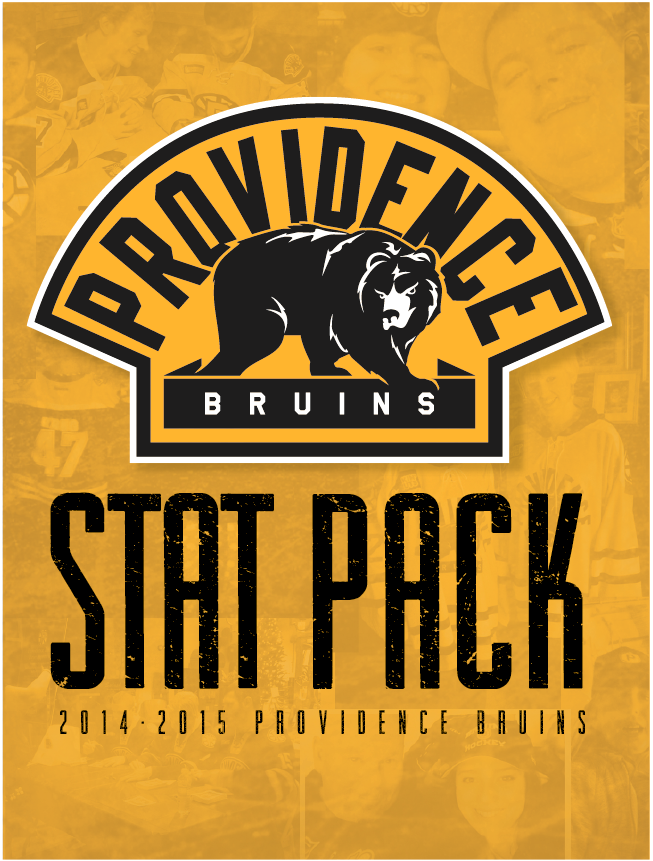 